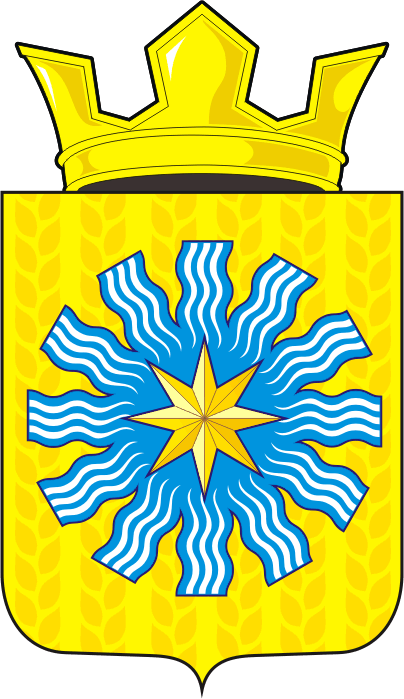 МУНИЦИПАЛЬНОЕ ОБРАЗОВАНИЕ АЛЕКСАНДРОВСКИЙ  СЕЛЬСОВЕТ САРАКТАШСКОГО РАЙОНА ОРЕНБУРГСКОЙ ОБЛАСТИСВИДЕТЕЛЬСТВОо регистрации Устава территориального общественного самоуправленияГраницы деятельности территориального общественного самоуправления: утверждены решением Совета депутатов муниципального образования Александровский сельсовет Саракташского района Оренбургской области от «15» ноября  2018 года №126.Протокол конференции граждан об учреждении территориального общественного самоуправления от «03» декабря   2018 годаЗАРЕГИСТРИРОВАНУстав территориального общественного самоуправленияСВИНОГОРКАДата регистрации «05» декабря   2018  годаРегистрационная запись №01.Глава муниципального образования Александровский сельсовет                    _____________           Е.Д. РябенкоРегистратор:__________        Е.А. Юдина